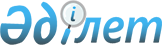 Об определении размера и порядка оказания жилищной помощи в Каргалинском районеРешение Каргалинского районного маслихата Актюбинской области от 11 апреля 2024 года № 159. Зарегистрировано Департаментом юстиции Актюбинской области 22 апреля 2024 года № 8578-04
      В соответствии со статьей 6 Закона Республики Казахстан "О местном государственном управлении и самоуправлении в Республике Казахстан", пунктом 5 статьи 97 Закона Республики Казахстан "О жилищных отношениях" и приказом Министра промышленности и строительства Республики Казахстан от 8 декабря 2023 года № 117 "Об утверждении Правил предоставления жилищной помощи" (зарегистрирован в Реестре государственной регистрации нормативных правовых актов за № 33763) Каргалинский районный маслихат РЕШИЛ:
      1. Определить размер и порядок оказания жилищной помощи в Каргалинском районе согласно приложению 1 к настоящему решению.
      2. Признать утратившими силу некоторые решения Каргалинского районного маслихата согласно приложению 2 к настоящему решению.
      3. Настоящее решение вводится в действие по истечении десяти календарных дней после дня его первого официального опубликования. Размер и порядок оказания жилищной помощи в Каргалинском районе
      1. Жилищная помощь предоставляется за счет средств местного бюджета малообеспеченным семьям (гражданам), постоянно зарегистрированным и проживающим в жилище на территории Каргалинского района, которое находится на праве собственности как единственное жилище на территории Республики Казахстан, а также нанимателям (поднанимателям) жилища из государственного жилищного фонда и жилища, арендованного местным исполнительным органом в частном жилищном фонде, на оплату:
      расходов на управление объектом кондоминиума и содержание общего имущества объекта кондоминиума, в том числе капитальный ремонт общего имущества объекта кондоминиума;
      потребления коммунальных услуг и услуг связи в части увеличения абонентской платы за телефон, подключенный к сети телекоммуникаций;
      расходов за пользование жилищем из государственного жилищного фонда и жилищем, арендованным местным исполнительным органом в частном жилищном фонде.
      Расходы малообеспеченной семьи (гражданина), принимаемые к исчислению жилищной помощи, определяются как сумма расходов по каждому из вышеуказанных направлений.
      Жилищная помощь определяется как разница между суммой оплаты расходов на управление объектом кондоминиума и содержание общего имущества объекта кондоминиума, в том числе капитальный ремонт общего имущества объекта кондоминиума, потребление коммунальных услуг и услуг связи в части увеличения абонентской платы за телефон, подключенный к сети телекоммуникаций, пользование жилищем из государственного жилищного фонда и жилищем, арендованным местным исполнительным органом в частном жилищном фонде, и предельно допустимым уровнем расходов малообеспеченных семей (граждан) на эти цели, установленным местным представительным органом.
      Доля предельно допустимых расходов к совокупному доходу малообеспеченной семьи (гражданина) устанавливается в размере 5 (пяти) процентов.
      Жилищная помощь оказывается на бесплатной основе малообеспеченным семьям (гражданам). Назначение жилищной оказывается государственным учреждением "Каргалинский районный отдел занятости и социальных программ" (далее – уполномоченный орган).
      2. Жилищная помощь оказывается по предъявленным поставщиками счетам о ежемесячных взносах на управление объектом кондоминиума и содержание общего имущества объекта кондоминиума, в том числе капитальный ремонт общего имущества объекта кондоминиума согласно смете расходов и счетам на оплату коммунальных услуг за счет бюджетных средств малообеспеченным семьям (гражданам).
      При назначении жилищной помощи принимается норма площади в размере не менее 15 (пятнадцати) квадратных метров и не более 18 (восемнадцати) квадратных метров полезной площади на человека, но не менее однокомнатной квартиры или комнаты в общежитии.
      3. Совокупный доход малообеспеченной семьи (гражданина) исчисляется уполномоченным органом за квартал, предшествовавший кварталу обращения за назначением жилищной помощи, в порядке, определяемым главой 3 приказа Министра промышленности и строительства Республики Казахстан от 8 декабря 2023 года № 117 "Об утверждении Правил предоставления жилищной помощи" (зарегистрирован в Реестре государственной регистрации нормативных правовых актов за № 33763) (далее – Правила).
      4. Малообеспеченная семья (гражданин) (либо его представитель в силу полномочия, основанного на доверенности, законодательстве, решении суда либо административном акте) обращается за назначением жилищной помощи один раз в квартал в Государственную корпорацию "Правительство для граждан" (далее – Государственная корпорация) или веб-портал "электронного правительства".
      Для получения жилищной помощи малообеспеченная семья (гражданин) (либо его представитель по нотариально заверенной доверенности) направляет в уполномоченный орган через веб-портал "электронного правительства" или Государственную корпорацию заявление о назначении жилищной помощи, по форме согласно приложению 1 к Правилам и предоставляет следующие документы:
      в Государственную корпорацию:
      1) заявление по форме согласно приложению 1 к Правилам; 2) документ, удостоверяющий личность, либо электронный документ из сервиса цифровых документов (для идентификации личности);
      3) документы, подтверждающие доходы семьи (за исключением сведений получаемых из соответствующих государственных информационных систем);
      4) справка с места работы либо справка о регистрации в качестве безработного лица (за исключением сведений получаемых из соответствующих государственных информационных систем);
      5) сведения об алиментах на детей и других иждивенцев; 6) банковский счет;
      7) счета о размерах ежемесячных взносов на содержание жилого дома (жилого здания);
      8) электронные счета на потребление коммунальных услуг;
      9) квитанцию–счет за услуги телекоммуникаций или копия договора на оказание услуг связи;
      10) счет о размере арендной платы за пользование жилищем, арендованным местным исполнительным органом в частном жилищном фонде, предъявленный местным исполнительным органом;
      на веб–портал "электронного правительства":
      1) запрос в форме электронного документа, удостоверенный электронной цифровой подписью (далее - ЭЦП) малообеспеченной семьи (гражданина);
      2) электронная копия документов, подтверждающих доходы семьи;
      3) электронная копия справки с места работы либо справка о регистрации в качестве безработного лица;
      4) электронная копия сведений об алиментах на детей и других иждивенцев;
      5) электронная копия банковского счета;
      6) электронную копию счета о размерах ежемесячных взносов на содержание жилого дома (жилого здания);
      7) электронную копию счета на потребление коммунальных услуг;
      8) электронную копию квитанцию–счет за услуги телекоммуникаций или копию договора на оказание услуг связи;
      9) электронную копию счета о размере арендной платы за пользование жилищем, арендованным местным исполнительным органом в частном жилищном фонде, предъявленного местным исполнительным органом.
      5. Перечень основных требований к оказанию жилищной помощи предусмотрен в приложении 2 к Правилам.
      6. Истребование документов, не предусмотренных пунктом 4 настоящего Размера и порядка оказания жилищной помощи в Каргалинском районе, не допускается. Сведения о наличии или отсутствии жилища (по Республике Казахстан), принадлежащего им на праве собственности, уполномоченный орган получает посредством информационных систем.
      7. При повторном обращении малообеспеченная семья (гражданин) (либо его представитель по нотариально заверенной доверенности) представляет только подтверждающие документы о доходах семьи и счета на коммунальные расходы за истекший квартал перед обращением, за исключением, предусмотренного пунктом 10 настоящего Размера и порядка оказания жилищной помощи в Каргалинском районе.
      8. Компенсация повышения тарифов абонентской платы за оказание услуг телекоммуникации социально–защищаемым гражданам, осуществляется в соответствии с приказом Министра цифрового развития, инноваций и аэрокосмической промышленности Республики Казахстан от 28 июля 2023 года № 295/НҚ "Об определении размера и утверждении Правил компенсации повышения тарифов абонентской платы за оказание услуг телекоммуникаций социально защищаемым гражданам" (зарегистрирован в Реестре государственной регистрации нормативных правовых актов за № 33200).
      9. Срок рассмотрения документов и принятия решения о предоставлении жилищной помощи либо мотивированный ответ об отказе со дня принятия полного комплекта документов от Государственной корпорации либо через веб–портал "электронного правительства" составляет 8 (восемь) рабочих дней.
      10.Уполномоченный орган отказывает в предоставлении жилищной помощи по следующим основаниям:
      1) установление недостоверности документов, представленных малообеспеченной семьей (гражданином) для получения жилищной помощи, и (или) данных (сведений), содержащихся в них;
      2) несоответствие малообеспеченной семьи (гражданина) и (или) представленных материалов, объектов, данных и сведений, необходимых для оказания жилищной помощи, требованиям, установленным в Правилах;
      3) в отношении малообеспеченной семьи (гражданина) имеется вступившее в законную силу решение (приговор) суда о запрещении деятельности или отдельных видов деятельности, требующих получения определенной государственной услуги;
      4) в отношении малообеспеченной семьи (гражданина) имеется вступившее в законную силу решение суда, на основании которого малообеспеченная семья (гражданин) лишен специального права, связанного с получением жилищной помощи.
      11. Назначение жилищной помощи малообеспеченным семьям (гражданам) осуществляется в пределах средств, предусмотренных в бюджете района на соответствующий финансовый год.
      12. Выплата жилищной помощи малообеспеченным семьям (гражданам) осуществляется уполномоченным органом через банки второго уровня путем перечисления начисленных сумм на лицевые счета получателей жилищной помощи.
      13. Выплата производится ежеквартально после 20 (двадцатого) числа последнего месяца квартала.
      14. Рассмотрение жалобы по вопросам оказания жилищной помощи производится вышестоящим административным органом, должностным лицом, уполномоченным органом по оценке и контролю за качеством оказания государственных услуг (далее – орган, рассматривающий жалобу).
      Жалоба подается уполномоченному органу и (или) должностному лицу, чье решение, действие (бездействие) обжалуются.
      В соответствии с пунктом 4 статьи 91 Административного процедурно–процессуального кодекса Республики Казахстан, уполномоченный орган, должностное лицо, чье решение, действие (бездействие) обжалуются, не позднее 3 (трех) рабочих дней со дня поступления жалобы направляют ее и административное дело в орган, рассматривающий жалобу.
      Жалоба уполномоченным органом не направляется в орган, рассматривающий жалобу (вышестоящий административный орган и (или) должностное лицо), в случае принятия в течение 3 (трех) рабочих дней благоприятного акта, совершения административного действия, полностью удовлетворяющие требования, указанные в жалобе.
      Жалоба малообеспеченной семьи (гражданина), поступившая в адрес уполномоченного органа, в соответствии с пунктом 2 статьи 25 Закона Республики Казахстан "О государственных услугах" подлежит рассмотрению в течение 5 (пяти) рабочих дней со дня ее регистрации.
      Жалоба малообеспеченной семьи (гражданина), поступившая в адрес органа, рассматривающего жалобу подлежит рассмотрению в течение 15 (пятнадцати) рабочих дней со дня ее регистрации.
      Если иное не предусмотрено законом, обращение в суд допускается после обжалования в досудебном порядке. В случае, если законом предусмотрена возможность обращения в суд без необходимости обжалования в вышестоящем органе, административный орган, должностное лицо, административный акт, административное действие (бездействие) которых оспариваются, наряду с отзывом представляют в суд мотивированную позицию руководителя вышестоящего административного органа, должностного лица.
      15. Отношения неурегулированные настоящим размером и порядком оказания жилищной помощи в Каргалинском районе регулируются в соответствии с действующим законодательством Республики Казахстан. Перечень признанных утратившими силу некоторых решений Каргалинского районного маслихата
      1) Решение Каргалинского районного маслихата Актюбинской области "Об определении размера и порядка оказания жилищной помощи в Каргалинском районе" от 24 декабря 2020 года № 532. (зарегистрировано в Реестре государственной регистрации нормативных правовых актов под № 7940);
      2) Решение Каргалинского районного маслихата Актюбинской области "О внесении изменения в решение Каргалинского районного маслихата от 24 декабря 2020 года № 532 "Об определении размера и порядка оказания жилищной помощи в Каргалинском районе" от 3 декабря 2021 года № 77 (зарегистрировано в Реестре государственной регистрации нормативных правовых актов под № 25769);
      3) Решение Каргалинского районного маслихата Актюбинской области "О внесении изменений и дополнений в решение Каргалинского районного маслихата от 24 декабря 2020 года № 532 "Об определении размера и порядка оказания жилищной помощи в Каргалинском районе" от 26 июня 2023 года № 44 (зарегистрировано в Реестре государственной регистрации нормативных правовых актов под № 8375);
      4) Решение Каргалинского районного маслихата Актюбинской области "О внесении изменения в решение Каргалинского районного маслихата от 24 декабря 2020 года № 532 "Об определении размера и порядка оказания жилищной помощи в Каргалинском районе" от 27 декабря 2023 года № 113 (зарегистрировано в Реестре государственной регистрации нормативных правовых актов под № 8481 );
					© 2012. РГП на ПХВ «Институт законодательства и правовой информации Республики Казахстан» Министерства юстиции Республики Казахстан
				
      Председатель Каргалинского районного маслихата 

С. Аманжолов
Приложение 1 к решению Каргалинский районный маслихат от 11 апреля 2024 года № 159Приложение 2 к решению Каргалинского районного маслихата от 11 апреля 2024 года № 159